Material Complementar 1 Estratégia de busca para PubMed.Material Complementar 2 Resumo da razão de chances (OR) e gráfico de funil para a incidência de vômito no pós-operatório na comparação de antagonistas do receptor NK-1 com antagonistas do receptor 5-HT3 no período de 0‒24 horas pós-operatórias.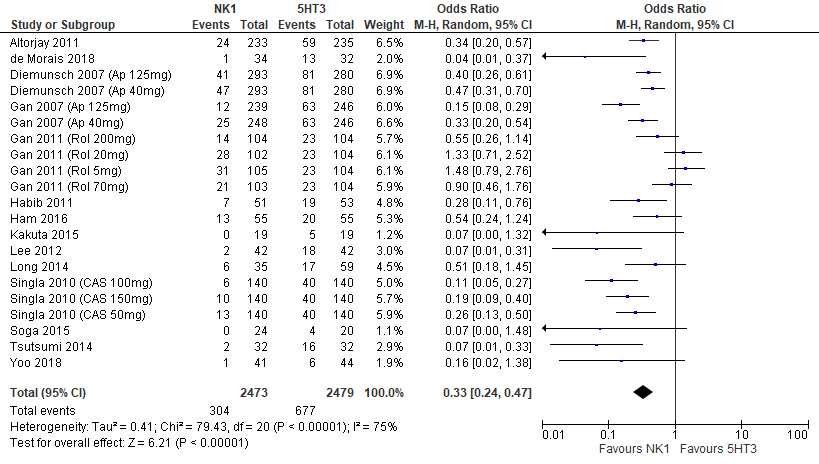 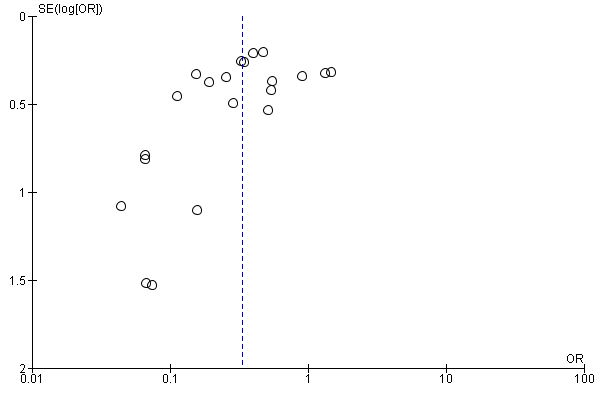 Material Complementar 3 Resumo da razão de chances (OR) e gráfico de funil para a incidência de vômito no pós-operatório na comparação de antagonistas do receptor NK-1 com antagonistas do receptor 5-HT3 no período de 0‒48 horas pós-operatórias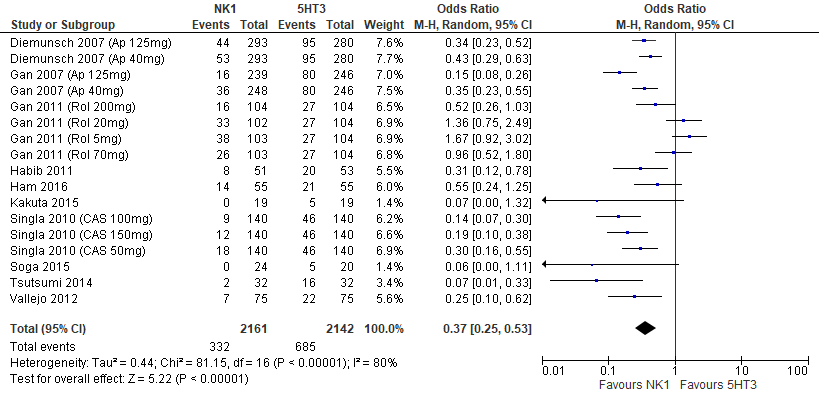 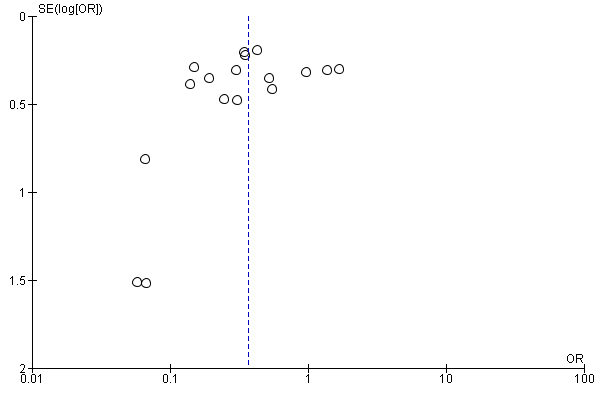 Material Complementar 4  Gráficos de Funil para as figuras 3, 4, 5, e 6.Material Complementar 5 Resumo da razão de chances (OR) e gráfico de funil para a incidência de náusea e vômito no pós-operatório na comparação de antagonistas do receptor NK-1 com antagonistas do receptor 5-HT3 no período de 0‒24 horas pós-operatórias.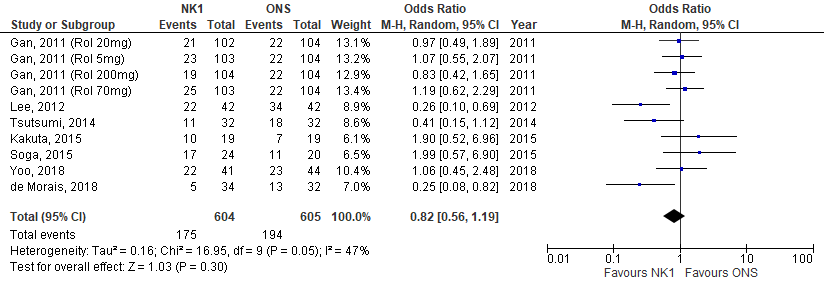 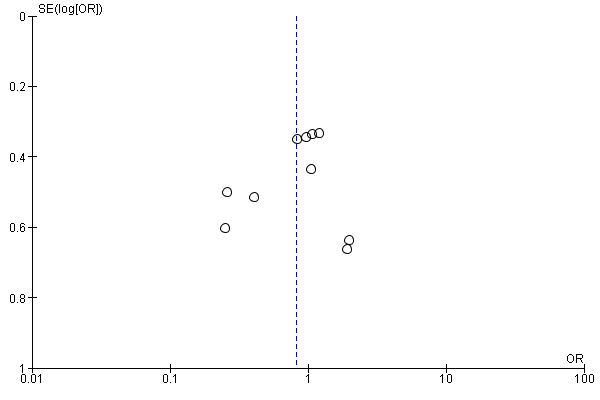 Material Complementar 6 Resumo da razão de chances (OR) e gráfico de funil para a incidência de náusea e vômito no pós-operatório na comparação de antagonistas do receptor NK-1 com antagonistas do receptor 5-HT3 no período de 0‒48 horas pós-operatórias.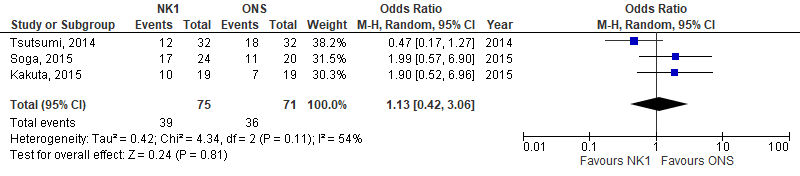 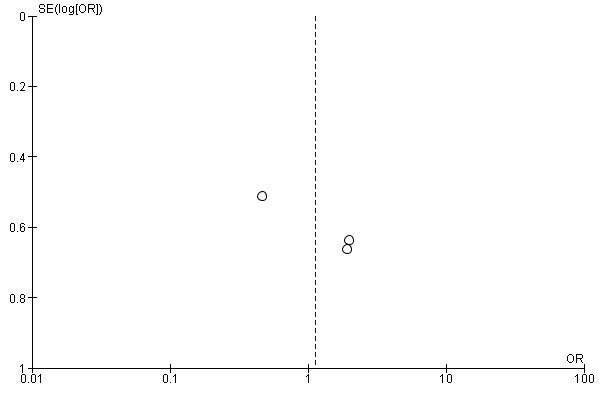 Material Complementar 7  Eventos Adversos.N/A, Não se aplica.#1　(“postoperative nausea and vomiting” [MeSH Terms] OR (“postoperative” [All Fields] AND “nausea” [All Fields] AND “vomiting” [All Fields]) OR “postoperative nausea and vomiting” [All Fields]) AND neurokinin1 [All Fields] AND (“Receptor” [Journal] OR “receptor” [All Fields]) AND antagonist [All Fields]#2　(“neurokinin1” [All Fields] OR “NK1” [All Fields]) AND (“Receptor” [Journal] OR “receptor” [All Fields]) AND antagonist [All Fields]#3　“aprepitant” [MeSH Terms] OR “aprepitant” [All Fields]#4　“fosaprepitant” [Supplementary Concept] OR “fosaprepitant” [All Fields])#5　“ondansetron” [MeSH Terms] OR “ondansetron” [All Fields]#6　“receptors, serotonin, 5-HT3” [MeSH Terms] OR (“receptors” [All Fields] AND “serotonin” [All Fields] AND “5-HT3” [All Fields]) OR “5-HT3 serotonin receptors” [All Fields] OR (“5-HT3” [All Fields] AND “receptor” [All Fields]) OR “5-HT3 receptor” [All Fields]) AND antagonist [All Fields]#7　#1 AND #2#8　#1 AND #3#9　#1 AND #4 #10　#1 AND #5#11　#1 AND #6#12　#1 AND #2 AND #3#13　#1 AND #2 AND #4#14　#1 AND #2 AND #3 AND #4#15　#1 AND #2 AND #5#16　#1 AND #2 AND #6#17　#1 AND #3 AND #4#18　#1 AND #3 AND #5#19　#1 AND #3 AND #6#20　#1 AND #4 AND #5#21　#1 AND #4 AND #6#22　#1 AND #5 AND #6Figura 3Figura 4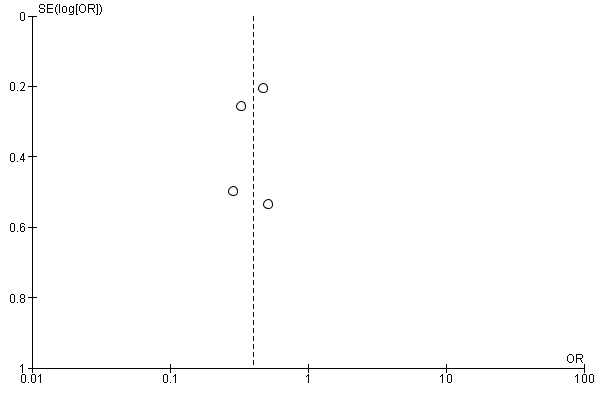 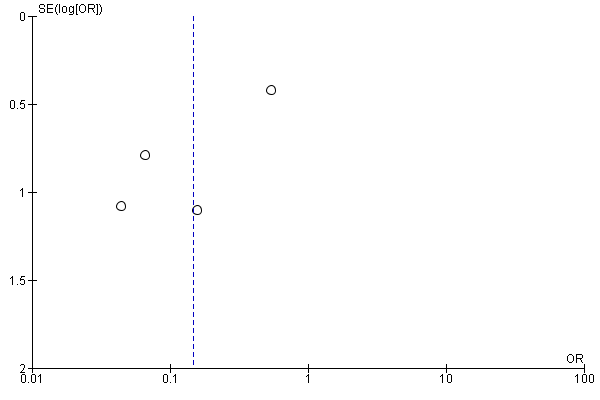 Figura 5Figura 6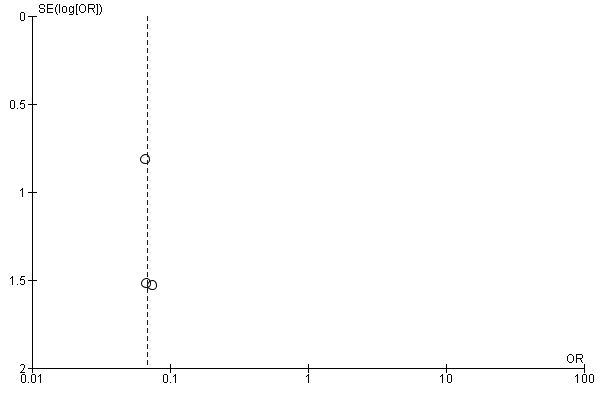 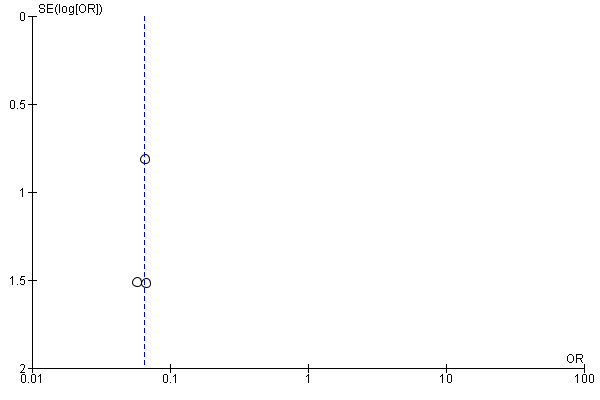 Estudos (Autor, Ano, País)Eventos Adversos (grupo NK1 vs. grupo ONS )Yoo et al., 2018, CoréiaNão houve diferenças significantes entre os grupos.Yoo et al., 2018, CoréiaTontura: 11/41 (27%) vs. 12/44 (27%) (p = 1.000)Yoo et al., 2018, CoréiaCefaleia: 3/41 (7%) vs. 4/4 4 (9%) (p = 1.000)de Morais et al., 2018, BrasilNão houve diferenças significantes entre os grupos.de Morais et al., 2018, BrasilHipotensão: 1/32 (3,1%) vs. 1/34 (2,9%) (p = 1.000)de Morais et al., 2018, BrasilPrurido: 10/32 (31,3%) vs. 7/34 (20,5%) (p = 0,40)Ham et al., 2016, CoréiaNão houve diferenças significantes entre os grupos. Ham et al., 2016, CoréiaCefaleia: 15/55 (27%) vs. 12/55 (22%) (p = 0,54) Ham et al., 2016, CoréiaTontura: 37/55 (67%) vs. 28/55 (52%) (p = 0,10)Ham et al., 2016, CoréiaSedação: 15/55 (27%) vs. 11/55 (20%) (p = 0,40)Ham et al., 2016, CoréiaRetardo na eliminação de gases: 28/55 (52%) vs. 24/55 (61%) (p = 0,29)Ham et al., 2016, CoréiaPrurido: 2/55 (4%) vs. 5/55 (9%) (p = 0,16)Kakuta et al., 2015, JapãoN/ASoga et al., 2015, JapãoN/ALong et al., 2014, EUADiferencas não significantes entre os gruposShinha et al., 2014, EUAN/ATsutsumi et al., 2014, JapãoN/AMoon et al., 2014, CoréiaN/ALim et al., 2013, CoréiaEm todos os grupos, ausência de sintomas a serem considerados, particularmente como sendo sintomas de efeitos adversosVallejo et al., 2012, EUAN/AAltorjay et al., 2011, EUAObstipação: 17/235 (7,2%) vs. 8/237 (3,4%) Altorjay et al., 2011, EUAFlatulência: 11/235 (4,7%) vs. 12/237 (5,1%)Altorjay et al., 2011, EUAHipotensão: 15/235 (6,4%) vs. 8/237 (3,4%)Altorjay et al., 2011, EUACefaleia: 8/235 (3,4%) vs. 11/237 (4,6%)Altorjay et al., 2011, EUAPrurido: 4/235 (1,7%) vs. 5/237 (2,1%)Lee et al., 2012, CoréiaNão houve diferenças significantes entre os grupos.Lee et al., 2012, CoréiaTontura: 8/42 (19,0%) vs. 10/42 (23,8%) (p = 0,595)Lee et al., 2012, CoréiaCefaleia: 5/42 (11,9%) vs. 6/42 (14,3%) (p = 0,746)Lee et al., 2012, CoréiaSedação: 1/42 (2,4%) vs. 2/42 (4,8%) (p = 0,557)Gan et al., 2011, EUAA incidência geral de eventos adversos não foi clinicamente significante em todos os grupos.Habib et al., 2011, EUANão houve diferenças significantes entre os grupos nos escores de sedação ou na incidência de cefaléia.Singla et al., 2010, EUAA proporção de pacientes com evento adverso grave foi semelhante entre os grupos.Diemunsch et al., 2007, EUANão houve eventos adversos graves fatais durante o estudo.Gan et al., 2007, EUANão há diferenças significantes entre os grupos.